UPAYA BANK INDONESIA MENCEGAH TERJADINYA PENCUCIAN UANG (MONEY LAUNDERING) MENURUT UU NO. 8 TAHUN 2010SKRIPSI MINOROleh:WINDA APRILIANINIM 54154135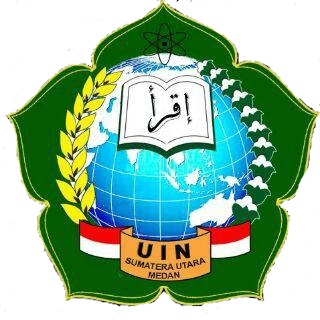 PROGRAM STUDI DIII PERBANKAN SYARIAH FAKULTAS EKONOMI DAN BISNIS ISLAMUNIVERSITAS ISLAM NEGERI SUMATERA UTARAMEDAN2018 M/1439HUPAYA BANK INDONESIA MENCEGAH TERJADINYA PENCUCIAN UANG (MONEY LAUNDERING) MENURUT UU NO. 8 TAHUN 2010SKRIPSI MINORDiajukan Sebagai Salah Satu Syarat UntukMemperoleh GelarAhli Madya (D-III)Dalam Ilmu Perbankan SyariahPada Program D-III Perbankan SyariahFakultas Ekonomi dan Bisnis Islam UIN Sumatera UtaraOleh:WINDA APRILIANINIM 54154135PROGRAM STUDI DIII PERBANKAN SYARIAH FAKULTAS EKONOMI DAN BISNIS ISLAMUNIVERSITAS ISLAM NEGERI SUMATERA UTARAMEDAN2018 M/1439H